Фотоматериалы о выявленных фактах нарушения требований природоохранного законодательстваМинский городской комитет природных ресурсов и охраны окружающей средыНаименование территориального  органа Минприроды (комитет, инспекция)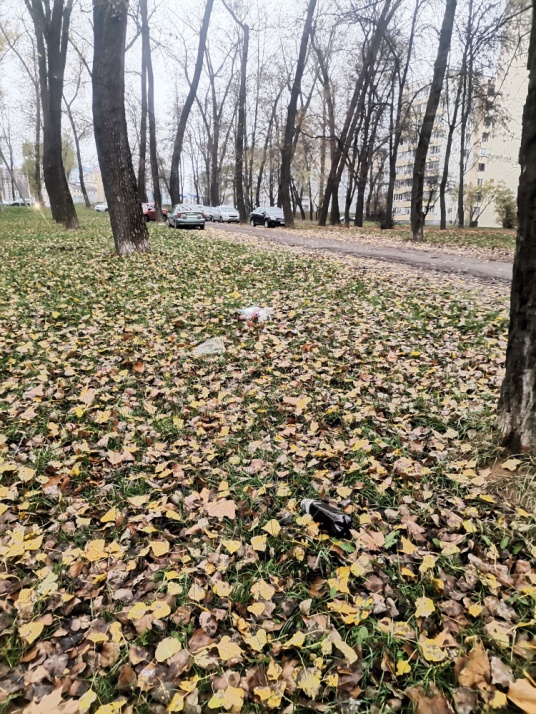 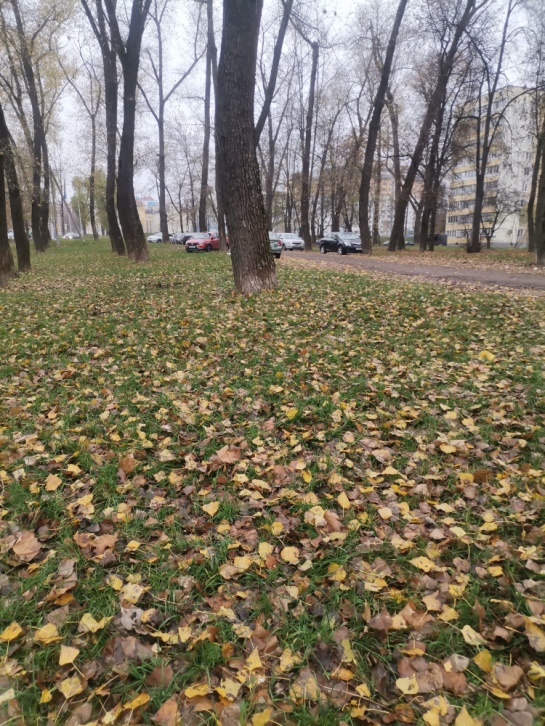 ДО                                                     ПОСЛЕ1.Озелененная территория, прилегающая к жилому дому по ул. Левкова, д.35/1место совершение нарушения2. Установлено складирование различных твердых коммунальных отходов потребленияописание нарушения3. УП «Зеленстрой Октябрьского района г.Минска» указано на устранение нарушений. Нарушение устранено.принятые меры по устранению нарушения (дата направления рекомендации, предписаний, информационных писем по устранению выявленных нарушений (недостатков), срок исполнения)4. Нетпринятые меры по привлечению к ответственности (дата начала административного процесса, дата вынесения постановления о привлечении к административной ответственности с указанием на часть статьи и статью КоАП, сумма штрафа)5. Нетпринятые меры по возмещению вреда, причиненного окружающей среде (дата акта об установлении факта вреда, причиненного окружающей среде, размер причиненного вреда окружающей среде, дата предъявления претензии)